Раздел 1. ПОЯСНИТЕЛЬНАЯ ЗАПИСКА1.1. Актуальность программыНачало 21 века ознаменовано бурным развитием IT-технологий. Становится понятно, что чем раньше ученик начнет овладевать навыками программирования, тем больший запас знаний и технологий он получит к моменту выбора основного рода деятельности. Даже если в будущем карьерный путь ребенка не будет связан с программированием, умение разбираться в сложных алгоритмических системах и взаимодействовать с новыми технологиями ему пригодится в любой сфере, ведь цифровые технологии используются повсеместно.
Внеурочный формат занятий позволяет снять с ребенка давление школьных оценок и обязательного тематического плана. Во время самостоятельной работы над микро-проектами ребенок обязательно сделает множество ошибок, но при правильной поддержке со стороны преподавателя работа над ошибками позволит почувствовать их ценность. Ведь именно поиск ошибок и последовательное их исправление позволяет улучшать мир вокруг нас и настраивать сложные системы.
Курс предполагает смешанный формат обучения. Сочетание групповой работы с учителем в классе и индивидуальной работы в личном кабинете на онлайн-платформе позволяет ученикам выработать не только технические навыки программирования, но и навыки социального взаимодействия при работе над финальным проектом курса, а главное – научиться самостоятельно выстраивать свое профессиональное развитие.Цель реализации программы – формирование у обучающихся навыков блочного программирования и создания алгоритмов для решения поставленных проблем.Направленность дополнительной общеобразовательной программы: техническая.Занятия проводятся на базе центра образования естественно-научной и технологической направленностей «Точка роста»Задачи реализации программы:	ОбучающиеИзучить основы блочного программирования в рамках платформ Code.org и Scratch.mit.edu;	РазвивающиеНаучить применять навык алгоритмического мышления и полученные знания для решения практических задач.	ВоспитательныеПовысить уровень толерантности к ошибкам в обучении и жизниПовысить уровень любознательности и самостоятельности в решении задач.Организация курса:Курс состоит из 29 уроков длительностью 45 минут.Методические материалы курса:Методические указания для учителя в текстовом виде на платформе Stepik.org;Презентации на платформе Stepik.org с иллюстративным изложением:теоретического материала;практических заданий;сюжетной геймификации курса.Упражнения на платформе Stepik.org на закрепление теоретического материала;Текстовые инструкции на платформе Stepik.org для проведения групповых и индивидуальных форматов:разминки, настраивающие на занятия,игры для повторения материала,игры и упражнения для развития soft-skills,рефлексия занятий.Набор распечаток для проведения вышеперечисленных индивидуальных и групповых форматов.Планируемые результаты обучения:ПредметныеПо окончании курса учащийся сможет:Программировать в среде ScratchСамостоятельно реализовывать проекты, связанные с разработкой игрПрактическим результатом работы служит финальный проект каждого ученика: 2D игра или анимированный мультфильм на платформе Scratch.mit.edu.МетапредметныеПо окончании курса учащийся сможет:Лояльно относиться к своим ошибкам;Анализировать свои ошибки и извлекать из них опыт;Понимать область своих интересов;Самостоятельно искать ответы, задавать вопросы;Презентовать свои идеи.Основные формы организации занятий:Практические занятия с использованием онлайн-платформ Code.org и Scratch.mit.edu: групповые и индивидуальные проекты и мини-игры с вариативным оформлением;Изучение материалов и прохождение тестовых заданий на онлайн-платформе Stepik.org;Групповые и индивидуальные задания, направленные на повторение материала, развитие soft-skills и рефлексию занятий;Совместное взаимодействие с сюжетом (через комиксы в презентациях).Категория обучающихся: ученики общеобразовательных школ от 9 до 11 лет в рамках внеурочной деятельности и дополнительного образования.Форма обучения: очная. В очных занятиях в группах по 10-15 человек используются проекты на онлайн-платформе.Режим занятий: Курс состоит из 29 уроков длительностью 45 минут.Срок освоения программы: в течение одного учебного года, в объеме 29—35 часов.Отличительные особенности программы: авторский подход к организации образовательного процесса. Реализация программы предполагает проведение аудиторных занятий с использованием специально разработанных инструментов, а именно:онлайн-уроков, размещенных на платформе Stepik;проектных заданий для создания учащимися игр в среде Scratch;методологии развития soft-skills;сюжетной геймификации курса.Раздел 2. Содержание программы2.1. Учебный (тематический) план2.2. Рабочая программаРаздел 3. Формы аттестации и оценочные материалыАттестация проводится в финале 2 и 3 модулей курса в форме выполнения общего проекта, в котором используется пройденный материал. Контроль в указанной форме осуществляется за счёт наблюдения и саморефлексии учащихся. Тестовая и отметочная форма контроля отсутствуют. 
В последнем блока курса каждый ученик создаёт индивидуальный проект  (или групповой). В финале проходит презентация проектов и рефлексия результатов. Раздел 4. Организационно-педагогические условия реализации программы4.1. Литература для педагогаВордерман, К., Макаманус, Ш., Вудкок Д., Стили, К., Куигли, К.,  Программирование для детей [Текст]:практ. курс /Д. В. Голиков - Манн, Иванов и Фербер, 2015 г.- 224 с.Бреннан, К., Болкх, К., Чунг, М., Креативное программирование  на языке Scratch, Гарвардская Высшая школа образования, интернет-издание http://Scratched.gse.harvard.edu/guide/Литература для обучающихся: Не предусмотренаЭлектронные ресурсы:Курс Мир Scratch на платформе Stepik. (https://stepik.org/course/90478/syllabus)4.2. Материально-технические условия реализации программы1. Обязательныепомещение (предпочтительно, изолированное);6 рабочих мест: стол, стул, розетка, компьютеры на каждое рабочее место;проектор;Интернет-соединение, скорость загрузки не менее 2 Мбит/сек;меловая, магнитно-маркерная доска или флипчарт;конструкторы Lego Spike Prime – 2 шт.общие условия в соответствии с СанПиН 2.4.4.3172-14Требования к ПO:Операционная система Windows 7 или моложе / MacOS / Unix-based системы с поддержкой протокола HTML5;Браузер последней версии;Доступ к сайтам Code.org, Scratch.mit.edu, Stepik.org.Электронные ресурсы https://Scratch.mit.edu/https://stepik.orghttps://code.org№Название темыКоличество часовТеоретическиеПрактические1Знакомство с курсом. Правила занятий10,50,52Интерфейс CodeOrg. Соединение блоков10,50,53Цикл "повторить Х раз". Алгоритм10,50,54Интерфейс Scratch10,50,55Условный оператор10,50,56Координаты10,50,57Ввод и вывод данных10,50,58Команда “ждать до”, сравнение координат10,50,59Движение через изменение координат10,50,510Понятия “истина” и “ложь”10,50,511Цикл с условием. Генерация случайного числа10,50,512Повторение пройденных тем1-113Повторение пройденных тем1-114Клонирование спрайтов10,50,515Программы для клонов спрайтов.  Логическая операция ИЛИ10,50,516Анимация спрайтов10,50,517Программирование траекторий движения 10,50,518Алгоритм управления мышкой10,50,519Переменные. Логическая операция И10,50,520Управление игрой с помощью ввода данных от пользователя10,50,521Повторение пройденных тем1-122Повторение пройденных тем1-123Подготовка к проекту1-124Работа над проектом1-125Работа над проектом1-126Работа над проектом1-127Работа над проектом1-128Работа над проектом1-129Презентация проектов1-1Итого29№НазваниеВиды учебных занятий, учебных работКраткое описаниеМОДУЛЬ 1МОДУЛЬ 1МОДУЛЬ 1МОДУЛЬ 11Знакомство с курсом. Правила занятийРабота над развитием soft-skillsЗнакомство с учениками и курсом, создание правил группы, рефлексия. 1Знакомство с курсом. Правила занятийИзучение программирования и работа за компьютеромИспользование курсора и клавиатуры для соединения первого скрипта на платформе Code.org.2Интерфейс CodeOrg. Соединение блоковРабота над развитием soft-skillsГрупповая работа на повторение и закрепление темы, рефлексия2Интерфейс CodeOrg. Соединение блоковИзучение программирования и работа за компьютеромИзучение понятия алгоритм, тренировка на платформе Code.org.3Цикл "повторить Х раз". АлгоритмРабота над развитием soft-skillsИгра Крокодил в группах на повторение, знакомство с характерами героев сюжета, анализ событий сюжета, рефлексия3Цикл "повторить Х раз". АлгоритмИзучение программирования и работа за компьютеромИзучение “цикла” и понятия “алгоритм”. Тренировка на платформе Code.org.4Интерфейс ScratchРабота над развитием soft-skillsАнализ характеров героев и своего характера, рефлексия4Интерфейс ScratchИзучение программирования и работа за компьютеромИзучение программы Scratch. Перемещение спрайтов и соединение команд-блоков. Написание короткой программы с циклом и шагами.5Условный операторРабота над развитием soft-skillsРазвитие навыка составления вопросов, подведение итогов первого вводного модуля.Изучение программирования и работа за компьютеромИзучение команды “если то”. Использование команды для программирования касания объектов.МОДУЛЬ 2МОДУЛЬ 2МОДУЛЬ 2МОДУЛЬ 26КоординатыРабота над развитием soft-skillsРабота в парах на разминке, анализ поведения героев в трудных ситуациях, рефлексияИзучение программирования и работа за компьютеромИзучение темы “координаты”. Программирование автоматического движения по маршруту через точки (их рассчитанные координаты).7Ввод и вывод данныхРабота над развитием soft-skillsРабота в парах на разминке, поиск ошибок в задании, рефлексия своих успехов и неудач, рефлексияИзучение программирования и работа за компьютеромСоздание игры “вопрос-ответ”, используя инструменты для ввода и вывода данных.8Команда “ждать до”, сравнение координатРабота над развитием soft-skillsАнализ поведения героев, составление фраз, помогающих справиться с боязнью ошибки, рефлексияИзучение программирования и работа за компьютеромИзучение понятий “истина” и “ложь”. Программирование траектории персонажа, используя сравнение координат (при достижении координаты персонаж меняет траекторию).9Движение через изменение координатРабота над развитием soft-skillsРабота в группах на разминке, анализ отношения к ошибкам, рефлексияДвижение через изменение координатИзучение программирования и работа за компьютеромСоздание игры с движением персонажа по диагонали, использование координат для управления. Использование касания цвета объектов игры.10Поиск ошибок в игреРабота над развитием soft-skillsПоиск ошибок и их анализ, разбор алгоритма поиска ошибок, рефлексияПоиск ошибок в игреИзучение программирования и работа за компьютеромСоздание игры с управлением персонажем и проверкой касания цветов. Редактирование фона игры.11Цикл с условием. Генерация случайного числаРабота над развитием soft-skillsАнализ сюжета и отношения героев к ошибкам, поиск причин определенного поведения героев, рефлексия11Цикл с условием. Генерация случайного числаИзучение программирования и работа за компьютеромИзучение темы “генерация случайных чисел”, знакомство с работой “цикла с условием”. Создание в игре бонуса, который появляется в случайных координатах и двигается до границ поля.12Ветвление “Иначе” в условном операторе.Повторение пройденных темРабота над развитием soft-skillsЗнакомство с инструкцией по принятию и анализу ошибки, рефлексия12Ветвление “Иначе” в условном операторе.Повторение пройденных темИзучение программирования и работа за компьютеромСоздание игры с перепрыгиванием препятствий. Программирование прыжка персонажа и появления клонов-спрайтов со случайным выбором костюма. Создание условия проверки с использованием ветки “иначе”.13Повторение пройденных темРабота над развитием soft-skillsРабота в группах на разминке, разбор ситуаций с разным отношением к ошибке, подведение итогов второго модуля.13Повторение пройденных темИзучение программирования и работа за компьютеромИзучение раздела с готовыми спрайтами. Редактирование внешности спрайта. Добавление своего спрайта в программу (индивидуальное задание).МОДУЛЬ 3МОДУЛЬ 3МОДУЛЬ 3МОДУЛЬ 314Клонирование спрайтовРабота над развитием soft-skillsАнализ своих интересов, выбор из двух вариантов ответа о себе, обсуждение интересов в парах, практика поиска информации в интернете, знакомство с различными источниками информации, рефлексия14Клонирование спрайтовИзучение программирования и работа за компьютеромИзучение темы “клонирование”. Решение головоломки с помощью клонов.15Программы для клонов спрайтов.  Логическая операция ИЛИРабота над развитием soft-skillsРазвитие креативности и навыка анализа идей в группах, рефлексия 15Программы для клонов спрайтов.  Логическая операция ИЛИИзучение программирования и работа за компьютеромСоздание игры со сбором бонусов. Создание клонов-бонусов с отдельной программой. Условие касания клонов (с использованием логического ИЛИ)16Анимация спрайтовРабота над развитием soft-skillsПоиск информации в интернете для проверки ответов, обсуждение значимости любознательности, рефлексия 16Анимация спрайтовИзучение программирования и работа за компьютеромИзучение темы “Анимация”. Создание проекта с клонами-противниками, анимация спрайтов. 17Программирование траекторий движения Работа над развитием soft-skillsИгра бинго для изучения интересов друг друга, составление списка хобби, рефлексия17Программирование траекторий движения Изучение программирования и работа за компьютеромДобавление в проект “снарядов” - клонов, которые запускаются при нажатии клавиши. Программирование касаний снарядов и противников.18Алгоритм управления мышкойРабота над развитием soft-skillsРабота в группах на повторении, обсуждение героев и подходящих им хобби, анализ своих интересов, рефлексия18Алгоритм управления мышкойИзучение программирования и работа за компьютеромПрограммирование управления персонажем с помощью курсора мыши. Добавление бонусов в игру (через клонирование).19Переменные. Логическая операция ИРабота над развитием soft-skillsСоставление плана по разработке компьютерных игр, анализ своих интересов в сфере разработки игр, рефлексия19Переменные. Логическая операция ИИзучение программирования и работа за компьютеромИзучение темы “переменные”. Добавление в игру подсчета бонусов. Настройка работы кнопки в игре (используя логическое И).20Управление игрой с помощью ввода данных от пользователяРабота над развитием soft-skillsРабота в парах на повторении, придумывание фактов о себе, анализ стереотипов и поиск достоверной информации в интернете, рефлексия20Управление игрой с помощью ввода данных от пользователяИзучение программирования и работа за компьютеромПовторение способов ввода данных. Использование ввода данных для настройки переменных. Создание игры с настройкой скорости.21Повторение пройденных темРабота над развитием soft-skillsОбсуждение различных стереотипов, обсуждение сильных сторон героев, анализ своих сильных сторон, рефлексия 21Повторение пройденных темИзучение программирования и работа за компьютеромСоздание игры с настройкой сложности от игрока, повторение всех пройденных тем.22Повторение пройденных темРабота над развитием soft-skillsАнализ изменений, произошедших в героях за время приключения, подведение итогов третьего модуля22Повторение пройденных темИзучение программирования и работа за компьютеромЗавершение работы над общим проектом. Добавление в игру подсчета бонусов, жизней и настройки скорости через переменную.МОДУЛЬ 4МОДУЛЬ 4МОДУЛЬ 4МОДУЛЬ 423Подготовка к проектуРабота над развитием soft-skillsРабота в группах на повторении, придумывание идей для проектов, основываясь на собственных интересах, рефлексияИзучение программирования и работа за компьютеромПовторение изученных на курсе механик игр24Работа над проектомРабота над развитием soft-skillsПрезентация идеи своей игры, доработка чужих идей, составление плана разработки проекта, рефлексияРабота за компьютеромСамостоятельная работа над проектом25Работа над проектомРабота над развитием soft-skillsРабота в группах на повторении, выделение приоритетных задач в плане, работа по задачам, анализ итогов работы, обновление плана, рефлексияРабота за компьютеромСамостоятельная работа над проектом.26Работа над проектомРабота над развитием soft-skillsРабота в группах на повторении, выделение приоритетных задач в плане, работа по задачам, анализ итогов работы, обновление плана, рефлексияРабота за компьютеромСамостоятельная работа над проектом.27Работа над проектомРабота над развитием soft-skillsРабота в группах на повторении, выделение приоритетных задач в плане, работа по задачам, анализ итогов работы, обновление плана, рефлексияРабота за компьютеромСамостоятельная работа над проектом.28Работа над проектомРабота над развитием soft-skillsОбсуждение презентации проекта, составление плана презентации, выделение приоритетных задач в плане, работа по задачам, анализ итогов работы, обновление плана, рефлексияРабота за компьютеромСамостоятельная работа над проектом.29Презентация проектовПрезентация проектаВыступление с презентацией собственного проекта.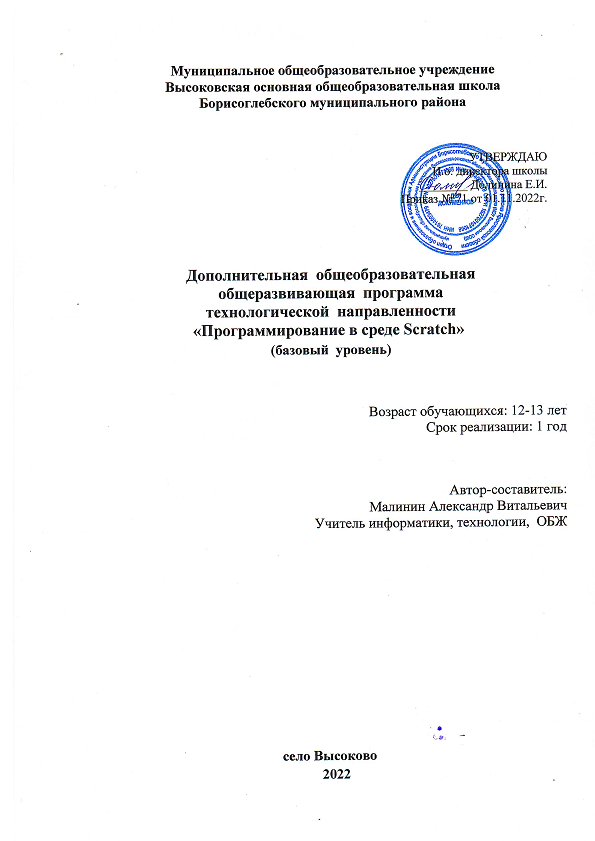 